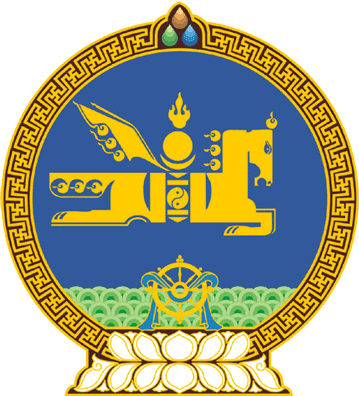 МОНГОЛ УЛСЫН ИХ ХУРЛЫНТОГТООЛ2018 оны 11 сарын 07 өдөр     		            Дугаар 82                     Төрийн ордон, Улаанбаатар хот   Б.Батзоригийн Улсын Их Хурлын    гишүүний бүрэн эрхийг нь түдгэлзүүлэх    эсэх асуудлыг хэлэлцсэн тухай Монгол Улсын Их Хурлын тухай хуулийн 6 дугаар зүйлийн 6.13 дахь хэсгийг үндэслэн Монгол Улсын Их Хурлаас ТОГТООХ нь:1.Батжаргалын Батзоригийн Улсын Их Хурлын гишүүний бүрэн эрхийг нь түдгэлзүүлэх шаардлагагүй гэж үзсүгэй.2.Энэ тогтоолыг 2018 оны 11 дүгээр сарын 07-ны өдрөөс эхлэн дагаж мөрдсүгэй. 	МОНГОЛ УЛСЫН 	ИХ ХУРЛЫН ДАРГА				                    М.ЭНХБОЛД 